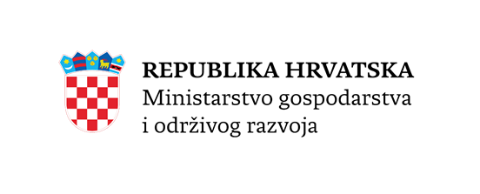 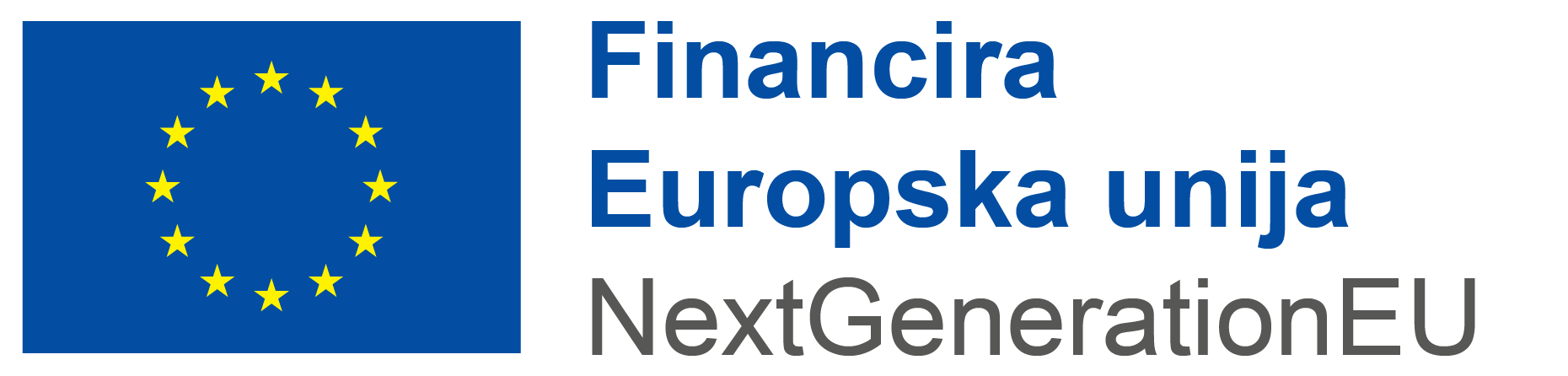 UGOVOR O DODJELI BESPOVRATNIH SREDSTAVA ZA PROJEKTE KOJI SE FINANCIRAJU IZ MEHANIZMA ZA OPORAVAK I OTPORNOST(„Ugovor o dodjeli bespovratnih sredstava“, u nastavku teksta: Ugovor)Referentni broj Ugovora o dodjeli bespovratnih sredstava: NPOO.C1.2.R1-I2.02.xxxx)Priprema i istraživanje geotermalnog potencijala 
u kontekstu centraliziranog grijanjaTijelo nadležno za komponentu 1. Gospodarstvo (u nastavku teksta: NT), Ministarstvo gospodarstva i održivog razvoja, OIB: 19370100881, Radnička cesta 80, 10 000 Zagreb,HrvatskaiProvedbeno tijelo (u nastavku teksta: PT) Fond za zaštitu okoliša i energetsku učinkovitost, OIB: 85828625994, Radnička cesta 80, 10 000 Zagreb, Hrvatskas jedne strane, i Korisnik bespovratnih sredstava (u nastavku teksta: Korisnik)Agencija za ugljikovodike, Miramarska cesta 24, 10000 ZagrebJavna ustanovaOIB: 72156517632	[financijska institucija kod koje se vodi račun Korisnika i broj računa Korisnika>](u nastavku teksta: Korisnik)s druge strane, (u nastavku teksta: Strane) složile su se kako slijedi: SvrhaČlanak 1. 1.1.	Svrha ovog Ugovora je dodijeliti bespovratna sredstava Korisniku u svrhu provedbe projekta pod nazivom: Priprema i istraživanje geotermalnog potencijala u kontekstu centraliziranog grijanja (u nastavku teksta: Projekt) opisanog u Prilogu I ovog Ugovora: Opis i proračun Projekta.1.2.	Bespovratna sredstva se dodjeljuju Korisniku u skladu s uvjetima utvrđenima u ovom Ugovoru, za koje Korisnik ovim putem izjavljuje da ih je u cijelosti primio na znanje, da ih je razumio i prihvatio.   1.3.	Korisnik se obvezuje provesti Projekt u skladu s opisom i opsegom Projekta kako je navedeno u uvjetima ovog Ugovora, te eventualnim odobrenim naknadnim izmjenama Ugovora.Provedba ProjektaČlanak 2. 2.1.	Ovaj Ugovor stupa na snagu onoga dana kada ga potpiše posljednja ugovorna Strana te je na snazi do izvršenja svih prava i obaveza ugovornih Strana, odnosno do dana raskida Ugovora.2.2.	Razdoblje provedbe Projekta je od 1. veljače 2020. do 30. lipnja 2026. 2.3. 	Razdoblje prihvatljivosti izdataka Projekta je od 1. veljače 2020. do 30. lipnja 2026. Troškovi izrade tehničke dokumentacije prihvatljivi su od 01. veljače 2020. godine. 2.4.   Završni zahtjev za nadoknadu sredstava podnosi se PT-u do <…>2.5. 	Korisnik mora podnositi Zahtjeve za nadoknadu sredstava u roku od 15 dana od isteka svaka tri (3) mjeseca od stupanja na snagu Ugovora. Ako razdoblje provedbe i razdoblje prihvatljivosti počinje prije stupanja na snagu Ugovora, prvi Zahtjev za nadoknadu sredstava Korisnik može dostaviti danom stupanja na snagu Ugovora ili nakon isteka prva tri (3) mjeseca od datuma stupanja na snagu Ugovora. Sve sljedeće Zahtjeve za nadoknadu sredstava Korisnik dostavlja sukladno članku 14. i 15. Općih uvjeta.2.6. 	NT i PT mogu, u svrhu praćenja napretka provedbe Projekta, od Korisnika zahtijevati dostavu redovnih ili ad hoc izvješća o provedbi Projekta, ostvarivanju pokazatelja, horizontalnim pitanjima ili drugim informacijama potrebnim za izvještavanje ili provedbu i vrednovanje Nacionalnog plana oporavka i otpornosti 2021. – 2026. (u nastavku teksta: NPOO).2.7.   	Provedba Projekta ne smije započeti prije predaje projektnog prijedloga niti završiti prije potpisa Ugovora. 2.8. .	Korisnik može izgubiti pravo na bespovratna sredstva, odnosno NT i PT mogu s  korisnikom raskinuti Ugovor ako korisnikovo postupanje, odnosno propuštanje postupanja nije rezultiralo nadoknadom sredstava na temelju Ugovora, u roku od četiri (4) mjeseca od dana stupanja Ugovora na snagu.2.9.   	Korisnik ima pravo zatražiti plaćanje predujma uz uvjete definirane u stavku 3.7. Ugovora.Iznos bespovratnih sredstava, postotak financiranja Projekta i uređenje plaćanjaČlanak 3. 3.1.	Ukupna vrijednost Projekta se određuje u iznosu od <…> kuna, odnosno <…> eura.3.2.	Ukupni prihvatljivi izdaci Projekta iznose <…> kuna, odnosno  <…> eura, kao što je utvrđeno u Prilogu I Opis i proračun Projekta, u skladu s Općim uvjetima Ugovora.3.3.  	Korisniku se dodjeljuju bespovratna sredstva u iznosu od <…> kuna, odnosno <…> eura, što je najviši mogući iznos sufinanciranja ukupno utvrđene vrijednosti prihvatljivih izdataka Projekta navedenih u stavku 3.2. ovoga članka, a kako je navedeno u Odluci o financiranju za predmetni Projekt.3.4. 	Iznosi bespovratnih sredstava koji se plaćaju Korisniku tijekom provedbe Projekta i konačni iznos financiranja utvrđuju se u skladu s Općim uvjetima Ugovora.3.5. 	Korisnik se obvezuje osigurati sredstva u svrhu pokrića troškova i izdataka za koje se naknadno utvrdi da su neprihvatljivi te je odgovaran za osiguravanje raspoloživosti sredstava ukupne projektne vrijednosti u svrhu pokrića neprihvatljivih troškova i izdataka.3.6. 	Korisnik troškove potražuje metodom nadoknade u skladu s člankom 15. točkom 15.7. Općih uvjeta Ugovora.3.7.	Utvrđuje se posebna dinamika potraživanja predujma: Predujam bez uvjeta bankovne garancijeKorisnik ima pravo zatražiti predujam podnošenjem Zahtjeva za predujam PT-u u iznosu koji je opravdan dinamikom aktivnosti na projektu i korisnikovim potrebama u svrhu provedbe projekta sukladno uvjetima određenim u Ugovoru, a čiji iznos može iznositi najviše 20% od bespovratnih sredstava odobrenih po Projektu u jednom Zahtjevu za predujmom. Korisnik do trenutka kada je predujam opravdan u cijelosti bespovratna sredstva može potraživati isključivo metodom nadoknade. 3.8. 	Ako Korisnik ne postupa u skladu s odlukom kojom je naložen povrat sredstava, i/ili je bankovni račun Korisnika blokiran zbog prisilne naplate potraživanja, u odnosu na Korisnika obustavljaju se daljnje isplate, ili se po odluci NT-a iznos koji je Korisnik trebao vratiti odbija od iznosa daljnjih plaćanja.  Trajnost projekta i osiguravanje revizijskog tragaČlanak 4. Ograničenja u pogledu zahtjeva trajnosti i osiguravanja revizijskog traga u okviru projekta primjenjuju se pet (5) godina nakon završnog plaćanja Korisniku po Ugovoru, u skladu s člankom 10. Općih uvjeta Ugovora.PartneriČlanak 5. Korisnik će Projekt provoditi samostalno, bez projektnih partnera.Neprihvatljivi izdaciČlanak 6. 6.1.	Sljedeće vrste izdataka nisu prihvatljive za financiranje u okviru Projekta: porez na dodanu vrijednost (PDV), osim ako PDV nije povrativ, odnosno ako za njega Prijavitelj/Korisnik, u ime i za račun suvlasnika, ima pravo ostvariti odbitak;kamate na dug;trošak povezan s ulaganjem radi postizanja smanjenja emisija stakleničkih plinova iz aktivnosti koje su navedene u Prilogu I. Direktive 2003/87/EZ;trošak povezan s poduzetnicima u teškoćama, u skladu s pravilima Unije o državnim potporama, osim troškova povezanih s poduzetnicima koji na dan 31. prosinca 2019. nisu bili u teškoćama, ali su u razdoblju od 1. siječnja 2020. do 31. prosinca 2021. postali poduzetnici u teškoćama;kupnja rabljene opreme;kupnja vozila koja se koriste u svrhu upravljanja operacijom;nadoknada troškova prijevoza na posao i s posla javnim mjesnim/međumjesnim prijevozom;materijalna prava radnika u smislu nadoknade troškova, potpora, nagrada te otpremnine;kazne, financijske globe, troškovi povezani s predstečajem, stečajem i likvidacijom;troškovi sudskih i izvansudskih sporova;operativni troškovi (izuzev troškova upravljanja projektom); gubici zbog fluktuacija valutnih tečaja i provizija na valutni tečaj;troškovi za otvaranje, zatvaranje i vođenje računa, naknade za financijske transfere, trošak ishođenja kredita ili pozajmice kod financijske institucije, javnobilježnički trošak;doprinosi u naravi u obliku izvršavanja radova ili osiguravanja robe, usluga, zemljišta i nekretnina za koje nije izvršeno plaćanje u gotovini, potkrijepljeno računima ili dokumentima odgovarajuće iste dokazne vrijednosti; troškovi amortizacije; kupoprodaja zemljišta;leasing; neizravni troškovi;troškovi povezani s računovodstvenim uslugama i uslugama revizije u okviru operacije koju nabavlja korisnik; trošak jamstva koje izdaje banka ili druga financijska institucija;troškovi zakupa materijalne imovine;troškovi nastali prije 1. veljače 2020. godine; troškovi upravljanja projektom i administracijom;troškovi promidžbe i vidljivosti;troškovi povezani s ulaganjem kojim se ne zadovoljavaju posebni uvjeti vezani za usklađenost s načelom nenanošenja bitne štete.Članak 7. Sve mjere u okviru projekta trebale bi biti u skladu s načelom „Ne nanosi bitnu štetu“, u smislu članka 17. Uredbe (EU) 2020/852, u skladu s Tehničkim smjernicama o 'Ne nanosi bitnu štetu“ (2021/C58/01) i uvjetima navedenim u Prilogu IV. – Opis usklađenosti projekta s načelom DNSH za odobravanje izravne dodjele bespovratnih sredstava iz Mehanizma za oporavak i otpornost. Očekuje se kako ova mjera neće značajno štetiti okolišnim ciljevima u smislu članka 17. Uredbe (EU) 2020/852, uzimajući u obzir opis mjera i korake za ublažavanje, navedene u Planu oporavka i otpornosti u skladu s tehničkim smjernicama DNSH (2021/C58/01). Sve aktivnosti biti će u skladu s zahtjevima EU vodnog zakonodavstva koji je ugrađen u hrvatski zakonodavni okvir.Projekt neće uključivati istraživanje ili vađenje nafte i plina. U te svrhe neće biti kupljena niti korištena nikakva oprema.Biti će osigurano da neće doći do ispuštanja metana. Također, biti će osigurano da geotermalna bušenja neće imati štetan utjecaj na potencijalnu nestašicu i kvalitetu vode. Ova mjera ne predviđa potporu sustavima daljinskog grijanja koji koriste fosilne izvore energije, niti bilo kakva ulaganja u postrojenja koja spadaju u opseg EU sustava trgovanja emisijama (engl. ETS).Mjere osiguravanja informiranja, komunikacije i vidljivostiČlanak 8. Na zahtjev NT-a i PT-a Korisnik se obvezuje provoditi i/ili sudjelovati u oglašavanju i mjerama osiguravanja javnosti i vidljivosti, povrh onih koje su opisane u Općim uvjetima Ugovora.Upravljanje projektnom imovinom i prijenos ugovoraČlanak 9. 9.1.    Imovina koja je stečena u Projektu mora se koristiti u skladu s opisom Projekta sadržanim u Prilogu I ovog Ugovora i u skladu sa zahtjevima trajnosti. 9.2.  Korisnik je vlasnik stvari nabavljenih u okviru Projekta te nositelj svih drugih prava             ……..vezanih uz rezultate Projekta, uključujući prava intelektualnog vlasništva.9.3. 	Pravo vlasništva i druga stvarna prava, kao i imovinska prava, ne smiju se prenositi na treće osobe za vrijeme  i nakon završetka razdoblja provedbe projekta. Ostali uvjetiČlanak 10. 10.1. 	Korisnik je dužan osigurati pristup svim dokumentima, podacima i evidencijama povezanim s Projektom i omogućiti obavljanje provjera na licu mjesta za vrijeme provedbe Projekta, kao i u razdoblju od pet (5) godina od završnog plaćanja Korisniku. Korisnik je obvezan za potrebe kontrole od strane nadležnih tijela i radi osiguranja revizijskog traga čuvati financijsko-računovodstvenu dokumentaciju koja je vezana za ZNS-ove u razdoblju od 5 (pet) godina od završnog plaćanja Korisniku.10.2. Korisnik je obvezan jednom godišnje podnositi izvješća nakon provedbe Projekta, u razdoblju od pet (5) godina od završnog plaćanja Korisniku. Rok za dostavu navedenog izvješća je 30 (trideset) dana nakon isteka svake godine od datuma završnog plaćanja.10.3. 	NT i/ili PT mogu provjeravati točnost podataka navedenih u Projektnom prijedlogu u bilo kojoj fazi provedbe Projekta.10.4. 	Korisnik je obavezan ostvariti doprinos pokazateljima Poziva sukladno navedenom u Prilogu I ovog Ugovora.10.5.  Financijske korekcije vezane uz neostvarivanje pokazatelja kako su navedeni u Prilogu I ovog Ugovora neće se primijeniti ako se nisu ostvarili zbog nastupa više sile, društveno - gospodarskih ili okolišnih čimbenika, odnosno nastupa važnih promjena u gospodarskim ili okolišnim uvjetima u državi, koji su utjecali na ostvarenje pokazatelja Projekta. Nadležno tijelo procjenjuje svaki konkretni slučaj te utvrđuje ostvarenje navedenih čimbenika, kao i mogućnost ostvarenja zadanih pokazatelja. Financijska korekcija određuje se sukladno Prilogu IV. Pravila o financijskim korekcijama. Financijska korekcija se može odrediti bez obzira što je Projekt završen.10.6. Utvrđene ključne točke projekta su:izrada strateške studije utjecaja plana razvoja geotermalne energije na okoliš,izrada geološko-geofizičke studije za projekte snimanja geofizičkih podataka,izrada studije stanja u prostoru i izmjene propisa koji reguliraju prostorno-planske aspekte,snimanje i interpretacija geofizičkih podataka i izrada studije geotermalnog potencijala,izrada istražnih bušotina,upravljanje projektom i administracija,vidljivost i promidžba.10.7. Provedba projekta rezultirati će doprinosom ostvarenju pokazatelja:Potpisanim Ugovorima za istraživanje geotermalnog potencijala u kontekstu centraliziranog grijanja,Rezultati geotermalnog potencijala za daljinsko grijanje javno su dostupni10.8. Provedba projekta rezultirati će doprinosom ostvarenju dodatnih pokazatelja na razini         Poziva:provedeni svi individualni potrebni postupci ocjene o potrebi procjene utjecaja zahvata na okoliš te postupci procjene utjecaja na okoliš do 31. ožujka 2024. godine,za geofizička snimanja i izradu bušotina izrađeni su svi idejni projekti, odnosno projekti istražne bušotine te su ishođene sve lokacijske dozvole i riješeni imovinsko pravni odnosi (vlasništvo i pravo građenja) do 30. lipnja 2024. godine.10.9.     Bespovratna sredstva koja su navedena u članku 3.3. ovog Ugovora predstavljaju 100,00 % iznosa ukupno prihvatljivih troškova Projekta iz članka 3.2. ovog Ugovora. Pojedinačni udjeli za Korisnika definirani su u Prilogu III ovog Ugovora: Opis i proračun Projekta.10.10.	Korisnik tijekom izvršavanja Ugovora podnosi PT-u sljedeća izvješća: Izvješća o napretku, završno izvješće o provedbi projekta (u nastavku teksta: završno izvješće) te izvješće nakon provedbe projekta. Izvješće o napretku, završno izvješće i izvješće nakon         		provedbe projekta dostavljaju se putem Sustava eNPOO.10.11.	U razdoblju od pet (5) godina nakon završnog plaćanja korisniku ili u razdoblju navedenom u pravilima o državnim potporama PT ima pravo provjeravati trajnost operacija, postizanje učinka, pokazatelje rezultata, sprečavanje prekomjernog financiranja, korištenje imovine u skladu s Ugovorom, usklađenost operacije s  horizontalnim politikama EU-a, itd.10.12.	Korisnik nije obuhvaćen sustavom EU-a za trgovanje emisijama (ETS) niti će biti                 .	obuhvaćen u razdoblju provedbe i održivosti projekta.10.13.	Korisnik se obvezuje osigurati sredstva u svrhu pokrića troškova i izdataka za sve vrste izdataka koji su članku 6. proglašeni neprihvatljivima za financiranje sredstvima iz  Mehanizma za oporavak i otpornost i za sve aktivnosti koje su u članku 6.a proglašene neprihvatljivim za financiranje sredstvima iz Mehanizma za oporavak i otpornost.Komunikacija ugovornih Strana Članak 11.11.1. 	NT, PT i Korisnik koriste sustav eNPOO tijekom provedbe i definiranog roka izvještavanja nakon provedbe Projekta. U svakom obliku komunikacije koji je povezan s ovim Ugovorom navodi se referentni broj Ugovora (kod Projekta). Iznimno, komunikacija se može obavljati i na druge načine, u skladu s Općim uvjetima Ugovora, na sljedeće adrese:Za NTMinistarstvo gospodarstva i održivog razvoja, Radnička cesta 80, 10 000 Zagreb. NT pisanim putem dostavlja Korisniku podatke o osobi i adresi elektroničke pošte za kontakt. Za PTFond za zaštitu okoliša i energetsku učinkovitost, Radnička cesta 80, 10 000 Zagreb. PT pisanim putem dostavlja Korisniku o podatke o osobi i adresi elektroničke pošte za kontakt.  Za KorisnikaAgencija za ugljikovodike, Miramarska cesta 24, 10000 ZagrebKorisnik pisanim putem dostavlja NT-u i PT-u  podatke o osobi i adresi elektroničke pošte za kontakt.  11.2. 	NT, PT i Korisnik su obvezni bez odgađanja, a najkasnije u roku od 3 (tri) dana od dana nastanka promjene vezane uz kontakt podatke iz stavka 10.1. ovog članka, obavijestiti pisanim putem kroz za to predviđeno mjesto u sustavu eNPOO druge ugovorne Strane o nastaloj promjeni. Jedna ugovorna Strana ne odgovara za štetu koja drugoj ugovornoj Strani  nastane zbog neobavještavanja o promjenama vezanim uz kontakt podatke, ako se komunikacija putem raspoloživih kontakt podataka nije mogla ostvariti.Odredbe o mjerodavnom pravu i rješavanju sporova proizašlih iz UgovoraČlanak 12. 12.1.	Na rješavanje mogućih međusobnih sporova proizašlih iz tumačenja ili primjene ovog Ugovora, primjenjuje se članak 29. Općih uvjeta.PriloziČlanak 13. 13.1. Sljedeći prilozi sastavni su dio Ugovora, te Strane ovim putem potvrđuju da su ih razumjele te da ih potpisom Ugovora prihvaćaju: Prilog I: 	Opis i Proračun Projekta Prilog II: 	Opći uvjeti koji se primjenjuju na projekte financirane iz Nacionalnog plana oporavka i otpornosti 2021.-2026. (NPOO)Prilog III: 	Pravila o financijskim korekcijama Prilozi I - III dostupni su u sustavu eNPOO u inačicama važećima u trenutku predaje projektnog prijedloga.  13.2. Korisnik potpisom ovog Ugovora potvrđuje da se upoznao te da je razumio uvjete Ugovora koji su mu u cjelovitom obliku dostupni putem sustava eNPOO te da na njih pristaje.Završne odredbeČlanak 14.14.1.	Ovaj Ugovor sačinjen je u 3 (tri) istovjetna primjerka, svaki sa snagom izvornika, od kojih svaka Strana zadržava po jedan primjerak.  KLASA:  URBROJ:Za Tijelo nadležno za komponentu 1. GospodarstvoZa Tijelo nadležno za komponentu 1. GospodarstvoZa Tijelo nadležno za komponentu 1. GospodarstvoZa Provedbeno tijelo:  Za Provedbeno tijelo:  Za Provedbeno tijelo:  Ministarstvo gospodarstva i održivog razvojaIme i prezime: Ministarstvo gospodarstva i održivog razvojaIme i prezime: Fond za zaštitu okoliša i energetsku učinkovitostIme i prezime: Fond za zaštitu okoliša i energetsku učinkovitostIme i prezime: Funkcija:          Funkcija:        Potpis:Potpis:Datum:KLASA:URBROJ:Datum:KLASA:URBROJ:Za KorisnikaAgencija za ugljikovodikeZa KorisnikaAgencija za ugljikovodikeZa KorisnikaAgencija za ugljikovodikeIme i prezime: Ime i prezime: Funkcija:         Funkcija:         Potpis:Datum: